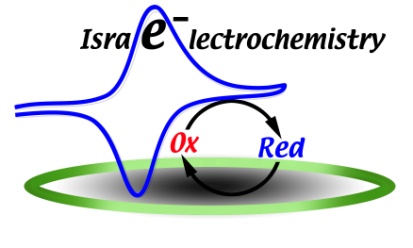 Israelectrochemistry 2014 Exhibition Registration FormPlease fill in all the details IN BLOCK LETTERS and send the form by 
E-mail or fax to:israelectrochemistry2014@gmail.com or fax no. +973-3-6422649Title:       Professor            Doctor           Mr.          Mrs.             Ms.First & Middle Name: _____________________ Family Name:   ___________________________
Company/organization: __________________________________________________________

Department:_____________________________________________________________________
Mobile Telephone no.: ________________ Work Telephone no.:___________________________
E-mail:________________________________________________Exhibition booth includes 2 full registrations, a table and 2 chairs, admission to both oral and poster sessions, refreshments and  lunch. Table size: approx. 2.00 meter x 0.80 meter
Exhibition registration fee: 1200 NIS. The registration should be made before 31.8.2012.PAYMENT METHODPayment will be made by Paycheck to the Technion-Israel Institute of Technology.
The payment should be made in advance.Payment in advance should be sent to:Prof. Yair Ein-Eli 
Department of materials Engineering
Technion-Israel Institute of TechnologyHaifa 3200003